Info Club CRJ n°3 Muret 27 MaiResponsable de l’événement :Lise DENATTéléphone :06 89 26 52 51Mail inscription :contact@muret-olympique-canoe-kayak.frHeure et Lieu du RDV : 9h30 Base Saint-Marcet, Muret 31600Matériel à fournir par les participants :Casque et gilet aux normes, bateaux pour un slalom géant avec gonfles, pagaies, chaussures fermé (qui peuvent être mouillé) en plus des chaussons de kayakPrise en charge du repas par l’organisateur :Buvette payante au lac des bonnetsProgramme :9h30 : Rdv au parking bord de Garonne pour les dossards et le briefing (Base Saint-Marcet, Muret)10h : Début épreuve 1, slalom géant 12h : Déplacement au lac des bonnets (Rue Louison Bobet, Muret)13h : Briefing épreuve 2 et 2bis13H30 : Début 2 épreuve 2 et 2bis15h30 : Fin épreuve 2 et 2bis16h : Résultats et gouterSi le niveau de la Garonne ne nous permet pas de réaliser l’épreuve 1, un repli est prévu sur la Louge à 200m.Détail des épreuves :Le Matin épreuve 1 : Slalom ‘’géant’’ eau vive sur la GaronneChrono individuel, sur une portion de rivière classe 1 avec passage 2.L’après-midi épreuve 2 : Confrontation Run and KayakM/C : Boucle en càp de 800m, tour de bouées de 600m. P/B : Boucle en càp de 400m, tour de bouées de 300m. Départ sur la plage par poules de 4, boucle de course à pied enchainée avec le tour de bouées en monotype fourni par l’organisateur. Le chrono s’arrête lorsque la ligne d’arrivée (identique à la ligne de départ) est franchie.Epreuve 2bis : Tir à la corde (hors classement)Epreuve de tir à la corde 3 contre 3 en sit on top hors classement. Objectif, avancer un maximum dans son camps dans le temps imparti.Plan des 2 sites :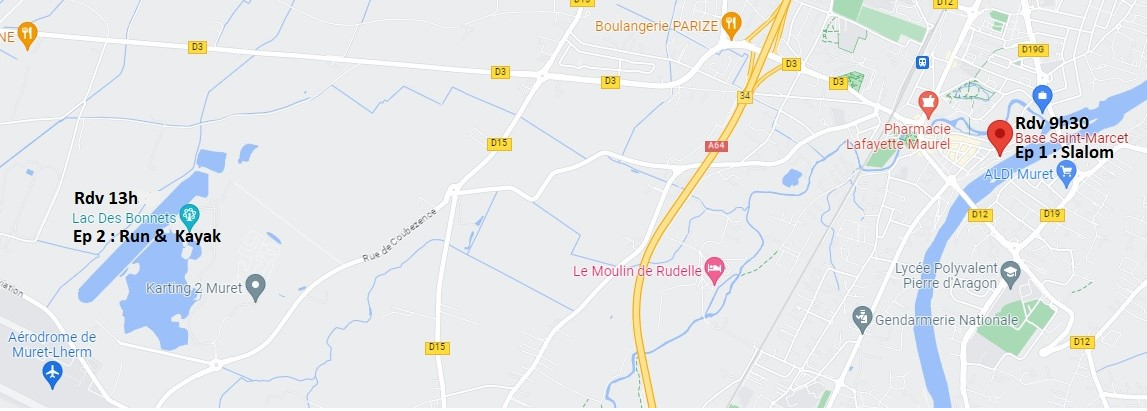 Epreuve 1 :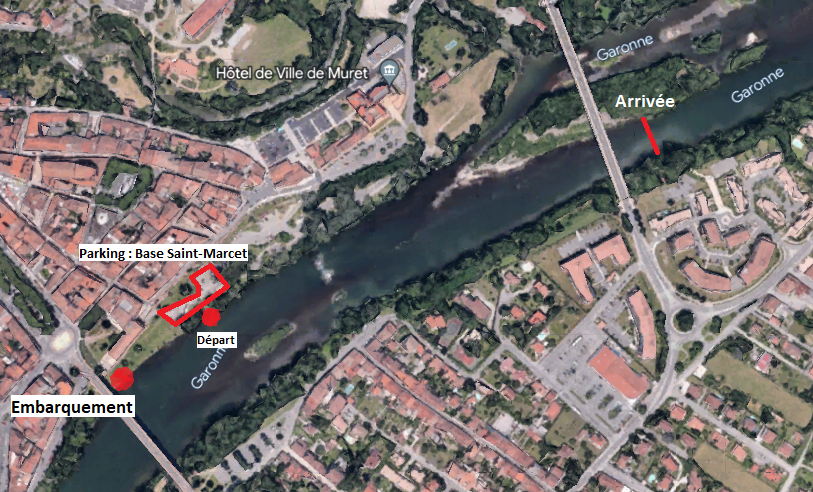 Epreuve 2 :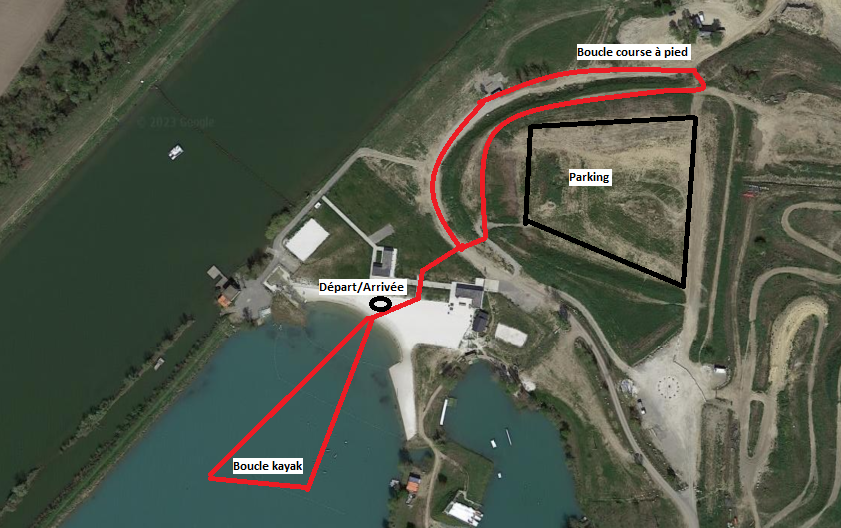 